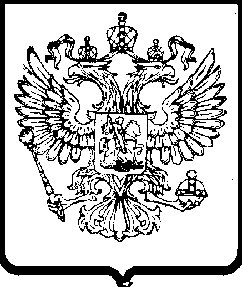 *РЕШЕНИЕпо жалобе  № 066/06/54.3-1400/2019г. Екатеринбург	                                                                                                20.06.2019г. Комиссия Управления Федеральной антимонопольной службы по Свердловской области по контролю в сфере закупок (далее по тексту - Комиссия) в составе:*при участии представителей:*рассмотрев жалобу ООО «Серовский таксопарк» (*) о нарушении заказчиком в лице Комитета по транспорту, организации дорожного движения и развитию улично-дорожной сети (* ), уполномоченным органом в лице Департамента экономики Администрации города (* ), его комиссией при осуществлении закупки путем проведения открытого конкурса в электронной форме на осуществление регулярных перевозок пассажиров и багажа автомобильным транспортом по маршрутам регулярных перевозок № 08 "Хладокомбинат № 3 - Таганская", № 09 "Заречный - Промышленный", № 15 "ТЦ Сибирский тракт - Пехотинцев", 045 "Ж/Д Вокзал - НПЦ Онкология", № 018 "17 Мехколонна - ф-ка Авангард" на территории муниципального образования "город Екатеринбург" (извещение № 0162300005319002144),Федерального Закона от 05 апреля 2013 года № 44-ФЗ «О контрактной системе в сфере закупок товаров, работ, услуг для обеспечения государственных и муниципальных нужд» (далее по тексту – Закон о контрактной системе), и в результате осуществления внеплановой проверки в соответствии со статьей 99, 106 Закона о контрактной системе,УСТАНОВИЛА:В Управление Федеральной антимонопольной службы по Свердловской области поступила жалоба ООО «Серовский таксопарк» (вх. № 01-14689 от 17.06.2019г.) о нарушении заказчиком в лице Комитета по транспорту, организации дорожного движения и развитию улично-дорожной сети, уполномоченным органом в лице Департамента экономики Администрации города, его комиссией при осуществлении закупки путем проведения открытого конкурса в электронной форме на осуществление регулярных перевозок пассажиров и багажа автомобильным транспортом по маршрутам регулярных перевозок № 08 "Хладокомбинат № 3 - Таганская", № 09 "Заречный - Промышленный", № 15 "ТЦ Сибирский тракт - Пехотинцев", 045 "Ж/Д Вокзал - НПЦ Онкология", № 018 "17 Мехколонна - ф-ка Авангард" на территории муниципального образования "город Екатеринбург" (извещение № 0162300005319002144), Закона о контрактной системе, соответствующая требованиям ст.105 Закона о контрактной системе. В своей жалобе заявитель обжалует положения конкурсной документации в части установления критериев оценки заявок не соответствующих требованиям закона о контрактной системе.Представитель заказчика с доводами жалобы не согласился, просил признать жалобу необоснованной. Жалоба рассмотрена в порядке, предусмотренном статьей 106 Закона о контрактной системе. Проведя анализ представленных материалов на рассмотрение жалобы, Комиссия пришла к следующим выводам.31.05.2019г. на официальном сайте опубликовано извещение о проведении открытого  конкурса в электронной форме  №0162300005319002144 и документация на осуществление регулярных перевозок пассажиров и багажа автомобильным транспортом по маршрутам регулярных перевозок № 08 "Хладокомбинат № 3 - Таганская", № 09 "Заречный - Промышленный", № 15 "ТЦ Сибирский тракт - Пехотинцев", 045 "Ж/Д Вокзал - НПЦ Онкология", № 018 "17 Мехколонна - ф-ка Авангард" на территории муниципального образования "город Екатеринбург", с изменениями от 10.06.2019 №ИИ3.Начальная (максимальная) цена контракта составила 10 975 771 ,27 рублей.В силу п. 8 ч. 1 ст. 54.3 Закона о контрактной системе конкурсная документация наряду с информацией, указанной в извещении о проведении открытого конкурса в электронной форме, должна содержать: 8) критерии оценки заявок на участие в открытом конкурсе в электронной форме, величины значимости этих критериев, порядок рассмотрения и оценки заявок на участие в открытом конкурсе в электронной форме в соответствии с настоящим Федеральным законом.Согласно п. 4 ч. 1 ст. 32 Закона о контрактной системе для оценки заявок, окончательных предложений участников закупки заказчик в документации о закупке устанавливает следующие критерии:4) квалификация участников закупки, в том числе наличие у них финансовых ресурсов, на праве собственности или ином законном основании оборудования и других материальных ресурсов, опыта работы, связанного с предметом контракта, и деловой репутации, специалистов и иных работников определенного уровня квалификации.В соответствии с ч. 5 ст. 32 Закона о контрактной системе сумма величин значимости всех критериев, предусмотренных документацией о закупке, составляет сто процентов. Величина значимости критерия, указанного в пункте 2 части 1 настоящей статьи, не должна превышать величину значимости критерия, указанного в пункте 1 части 1 настоящей статьи.Согласно ч. 8 ст. 32 Закона о контрактной системе  порядок оценки заявок, окончательных предложений участников закупки, в том числе предельные величины значимости каждого критерия, устанавливается Правительством Российской Федерации. Заказчик для целей оценки заявок, окончательных предложений участников закупки в случае, если в соответствии с законодательством Российской Федерации установлены регулируемые цены (тарифы) на товары, работы, услуги, вправе не использовать критерии, указанные в пунктах 1 и 2 части 1 настоящей статьи.Постановлением Правительства Российской Федерации от 28 ноября 2013 г. № 1085 утверждены Правила оценки заявок, окончательных предложений участников закупки товаров, работ, услуг для обеспечения государственных и муниципальных нужд (далее Постановление № 1085). Согласно п. 10 Постановления № 1085 в документации о закупке в отношении нестоимостных критериев оценки могут быть предусмотрены показатели, раскрывающие содержание нестоимостных критериев оценки и учитывающие особенности оценки закупаемых товаров, работ, услуг по нестоимостным критериям оценки.Приложением № 1 к информационной карте конкурсной документации заказчиком установлен порядок оценки и сопоставления заявок на участие в конкурсе, в том числе:Таким образом, заказчик устанавливает показатели, раскрывающие содержание критериев оценки и сопоставления заявок, а именно: - к критерию  «наличие опыта в городских пассажирских перевозках» устанавливает, в том числе, следующий показатель: «муниципальные контракты и (или) договоры на осуществление перевозки пассажиров по маршрутам муниципального образования «город Екатеринбург»,- к критерию  «качество исполнения контрактных (договорных) обязательств в сфере городских пассажирских перевозок» устанавливает, в том числе, следующий показатель: «исполнение контрактных (договорных) обязательств в сфере городских пассажирских перевозок за период с 01.07.2018 по 31.12.2018». Комиссией Свердловского УФАС России установлено, что вышеназванные показатели, раскрывающие содержание критериев оценки и сопоставления заявок, не позволяют выявить лучшие условия исполнения контракта среди  возможных участников закупки.Кроме того, требование о наличии контрактов по перевозкам пассажиров в муниципальном образовании «город Екатеринбург», а также о выполнении контрактов в период с 01.07.2018 г. по 31.12.2018 г. ограничивают круг потенциальных участников закупки, так как указанные требования не обусловлены объективными особенностями данного муниципального образования и определенного временного интервала.   Таким образом, заказчиком установлено содержание критериев «Наличие опыта в городских пассажирских перевозках» и «Качество исполнения контрактных (договорных) обязательств в сфере городских пассажирских перевозок» в нарушение требований Постановления № 1085, п. 8 ч. 1 ст. 54.3, ч. 8 ст. 32 Закона о контрактной системе. В данных действиях заказчика содержатся признаки состава административного правонарушения, предусмотренного ч. 4.2 ст. 7.30 КоАП РФ.На основании вышеизложенного и руководствуясь административным регламентом, утвержденным приказом ФАС России от 19.11.2014г. № 727/14, частью 8 статьи 106 Закона о контрактной системе, Комиссия,Р Е Ш И Л А:    1. Жалобу ООО «Серовский таксопарк» признать обоснованной.2. В действиях заказчика в лице Администрации города Екатеринбурга (в лице Комитета по транспорту, организации дорожного движения и развитию улично-дорожной сети) выявлено нарушение п. 8 ч. 1 ст. 54.3, ч. 8 ст. 32 Закона о контрактной системе.  3. В действиях уполномоченного органа в лице Департамента экономики Администрации города Екатеринбурга, конкурсной комиссии нарушений Закона о контрактной системе не выявлено.3. Заказчику в лице Администрации города Екатеринбурга (в лице Комитета по транспорту, организации дорожного движения и развитию улично-дорожной сети), уполномоченному органу в лице Департамента экономики Администрации города Екатеринбурга, конкурсной комиссии выдать предписание об устранении нарушений законодательства о контрактной системе.4.Обязать заказчика обеспечить явку должностного лица,  ответственного за разработку/утверждение конкурсной документации по закупке № 0162300005319002144 на составление протокола об административном правонарушении по адресу: г. Екатеринбург, ул. 8 марта, 5 / Химиков, 3, 4 этаж, с документами, удостоверяющими личность, полномочия на совершение указанных действий, объяснением по факту выявленного нарушения _______________________2019 г. в __-__.Настоящее решение может быть обжаловано в судебном порядке в течение трех месяцев со дня его принятия.*№ п/пНаименование критерияЗначимость критерия (%)*Значимость показателя (%)Значения показателей в конкурсном предложенииКоличество баллов(максимальное значение по одному автобусу)Примечание12345672.5Наличие опыта в городских пассажирских перевозках15Наличие опыта городских пассажирских перевозок более 5 лет15В составе заявки участник конкурса прикладывает пакет документов, подтверждающих наличие опыта в городских пассажирских перевозках.Необходимые документы: муниципальные контракты и (или) договоры на осуществление перевозки пассажиров по маршрутам муниципального образования «город Екатеринбург», заключенные с участником закупки2.5Наличие опыта в городских пассажирских перевозкахНаличие опыта пассажирских городских перевозок менее 5 лет0В составе заявки участник конкурса прикладывает пакет документов, подтверждающих наличие опыта в городских пассажирских перевозках.Необходимые документы: муниципальные контракты и (или) договоры на осуществление перевозки пассажиров по маршрутам муниципального образования «город Екатеринбург», заключенные с участником закупки2.6Качество исполнения контрактных (договорных) обязательств в сфере городских пассажирских перевозок35Выполнение фактического объема перевозок 85 и более 85 процентов согласно плановых показателей35В составе заявки участник конкурса прикладывает пакет документов, подтверждающих исполнение контрактных (договорных) обязательств в сфере городских пассажирских перевозок за период с 01.07.2018 по 31.12.2018, именно: сравнение плановых (договорных, контрактных) показателей с фактически исполненными.Необходимые документы: акты или отчеты о выполнении контрактных (договорных) обязательств участника закупки (объема перевозок, выражаемого в километрах или рейсах) подтверждённые заказчиком (или уполномоченным органом).  